 Karta zgłoszenia uczestnictwa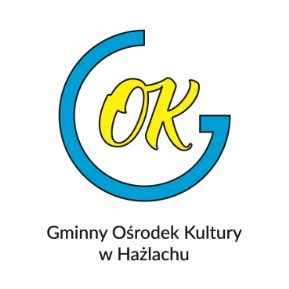 Grup Rekonstrukcji Historycznejw 15. Pikniku MilitarnymLista imienna członków Grupy  …………………………………………………– uczestników1.2.3.4.5.6.7.8.9.10.Uczestnicy na miejscu otrzymają dokumenty do podpisania w związku z RODO.…………………………………………………Podpis dowódcy GrupyUWAGA!Wypełnione karty uczestnictwa należy przesłać mailem na adres: gok@hazlach.pl  w terminie do 15 czerwca 2019 r. Szczegółowych informacji w imieniu organizatorów udziela: Maciej Jagosz tel. 665 214 394Informacje o grupieInformacje o grupieNazwa grupyOdtwarzana jednostkaMiejsce pochodzenia grupyDowódca grupy Imię nazwisko / telefonZastępca dowódcyImię nazwisko / telefone-mail do kontaktuDodatkowe informacje niezbędne dla organizatoraDodatkowe informacje niezbędne dla organizatoraCzy uczestnik weźmie udział w rekonstrukcji historycznej                   TAK  / NIECzy uczestnik weźmie udział w rekonstrukcji historycznej                   TAK  / NIEIlość chętnychCzy GRH zapewnia sobie nocleg                                                                        TAK  / NIECzy GRH zapewnia sobie nocleg                                                                        TAK  / NIEIlość miejsca potrzebnego  na dioramę w m2GRH proponuje organizatorowi zwrot kosztów przyjazdu w wysokościForma zwrotuUmowa / FakturaInne